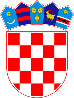 REPUBLIKA HRVATSKAZAGREBAČKA ŽUPANIJAOSNOVNA ŠKOLA “STJEPAN RADIĆ”BOŽJAKOVINADOMAĆINSKA 110370 DUGO SELOOIB:88416031045RKDP:14234Božjakovina, 27. ožujka 2024. godine OBRAZLOŽENJE GODIŠNJEG IZVJEŠTAJA O IZVRŠENJU FINANCIJSKOG PLANA ZA  2023. GODINU           razdoblje 01.01.2023. – 31.12.2023.Obveza izrade i usvajanja polugodišnjeg i godišnjeg izvještaja o izvršenju financijskog plana proračunskih korisnika  propisana je člancima  81.-86. Zakona o proračunu NN br: 144/2021 od 27.12.2021. Prema Pravilniku o polugodišnjem i godišnjem izvještaju o izvršenju proračuna i  financijskog plana (NN br: 85/2023.) prikazuje se jesu li sredstva utrošena sukladno donesenom financijskom planu. Sadržaj  mora biti u skladu s podacima iskazanim u planu posebice jer su podaci iz izvještaja o izvršenju financijskih planova proračunskog korisnika dio izvještaja o izvršenju JLP(R)S.Slijedom gore navedenog Izvještaj o izvršenju financijskog plana sastoji se od: Opći dio izvještaja o izvršenju financijskog planaPosebni dio izvještaja o izvršenju financijskog planaObrazloženje izvještaja o izvršenju financijskog planaPosebne izvještajeOpći dio Izvještaja o izvršenju financijskog plana proračunskog korisnika sadrži:Sažetak Računa prihoda i rashoda i Račun financiranjaRačun prihoda i rashoda (prema ekonomskoj klasifikaciji, izvorima financiranja i prema funkcijskoj klasifikaciji)Račun financiranjaOBRAZLOŽENJE OPĆEG DIJELA IZVJEŠTAJA O IZVREŠNJU FINANCIJSKOG PLANASažetak Računa prihoda i rashoda i  Računa financiranjaSažetak Računa prihoda i rashoda i Računa financiranja daje prikaz ukupnih prihoda i primitaka, te rashoda i izdataka na razini razreda ekonomske klasifikacije, kao i višak/manjak prihoda.U 2023. godini ostvaren je manjak prihoda u iznosu 304,11 €. Sadrži i prikaz višak sredstava iz prethodne godine u  iznosu 9.913,79 €.Grafikon1. Sažetak prihoda i rashodaU tablici Izvještaja prikazani su ostvareni prihodi i rashodi  u 2022. godini, planirani prihodi i  rashodi  za 2023. godinu te ostvareni prihodi i  rashodi u 2023. godini.U grafikonu kako je navedeno, prikazani su ostvareni ukupni prihodi  na dan 31.12.2022. godine u iznosu  1.950.719,53 €, a ostvareni prihodi na dan 31.12.2023. godine iznose 2.288.798,12 € što je za 17,33 % više  u odnosu na prethodnu godinu. U odnosu na Rebalans  za 2023. godinu ostvareno je 2,41% više planiranih prihoda. Ostvareni ukupni rashodi   na dan 31.12.2022. godine u iznose  1.971.291,30 €, a ostvareni rashodi na dan 31.12.2023. godine iznose 2.299.016,02 € što je za 17,31% više  u odnosu na prethodnu godinu. U odnosu na Rebalans  za 2023. godini ostvareno je 2,42 % više planiranih rashoda. Uspoređujući tekuće podatke s podacima za isto razdoblje prošle proračunske godine vidljivi su veći ovogodišnji ostvareni prihodi, ali i rashodi škole. Razlog tome je povećanje rashoda za plaće i naknade plaća koji čine najveći dio rashoda u ukupnom proračunu škole i povećanje rashoda za školsku prehranu koja se od 2023. godine financira od strane Ministarstva znanosti i obrazovanja.Račun financiranjaŠkola u izvještajnom razdoblju nije ostvarila  prihode od financijske imovine i zaduživanja te nije imala izdatke za financijski imovinu i otplate zajmova.Stanje novčanih sredstava na žiro računu škole na početku izvještajnog razdoblja je 10.899,23 eura, a na kraju 20.302,40 eura. Račun prihoda i rashodaIzvještaj o prihodima i rashodima prema ekonomskoj klasifikacijiGrafikon 2. Prihodi prema ekonomskoj klasifikacijiŠkola najznačajnije prihode ostvaruje od pomoći iz državnog proračuna. Ostali prihodi čine manji dio ukupnih prihoda škole. Prihod 63 Pomoći od subjekata unutar proračuna povećana su u odnosu na prošlo izvještajno razdoblje za 20,34 %. Povećani su i prihodi od prodaje proizvoda i usluga za 60,45 % (iznajmljivanje sportske dvorane)u odnosu na prethodnu godinu.Grafikon 3. Rashodi prema ekonomskoj klasifikacijiU strukturi ukupno ostvarenih rashoda i izdataka najveći udio čine rashodi za zaposlene te je zbog povećanja osnovice za plaće i drugih materijalnih prava zaposlenika dolazi i do većeg povećanja rashoda. 31 Rashodi za zaposlene su se povećali u odnosu na prošlu godinu za 14,00 % i 32 Materijalni rashodi za 34,86 %.Izvještaj o prihodima i rashodima prema izvorima financiranjaGrafikon 4. Prihodi prema izvoru financiranjaU Grafikonu 4. su prikazani prihodi ukupno po izvorima, iz kojih je vidljivo da je najviše prihoda ostvareno iz Izvora 5 Pomoći koje uključuju tekuće i kapitalne pomoći od strane Ministarstva znanosti i obrazovanje, pomoći od Općine Brckovljani i grada Dugog Sela. U odnosu na prošlo izvještajno razdoblje izvor financiranja 5 Pomoći povećan je 19,57 %. Najvećim dijelom zbog plaća i  ostalih materijalnih prava zaposlenika. Povećani su i 3 Vlastiti prihodi za 60,45 % zbog većeg iznajmljivanja sportske dvorane te 6 Donacije zbog akcije Konzuma d.d.  sakupljanja bodova koji su zamijenjeni za sitni inventar i materijal za školu.Grafikon 5. Rashodi prema izvoru financiranjaU Grafikonu 5. su prikazani rashodi ukupno po izvorima, iz kojih je vidljivo da je najviše utrošeno sredstava iz izvora 5. Pomoći koje uključuju tekuće pomoći školstvu, prijenos iz Ministarstva znanosti i obrazovanja te  općinskog i gradskog proračuna.Izvještaj o rashodima prema funkcijskoj klasifikacijiRashodi prema funkcijskoj klasifikaciji čine 09 Obrazovanje. Povećani su u odnosu na prošlu godinu za 16,62 %. te je ostvareno više  u odnosu na Rebalans za 2023. godinu za 2,42 %.Izvještaj računa financiranja prema ekonomskoj klasifikaciji i prema izvorima financiranjaOsnovna škola „Stjepan Radić“ u izvještajnom razdoblju nije ostvarila primitke od financijske imovine i zaduživanja niti izdatke za financijsku imovinu i otplate zajmova.OBRAZLOŽENJE POSEBNOG DIJELA IZVJEŠTAJA O IZVREŠNJU FINANCIJSKOG PLANAPosebni dio Izvještaja o izvršenju financijskog plana sadrži podatke o izvršenju rashoda  i izdataka po ekonomskoj, organizacijskoj i programskoj klasifikaciji te izvorima financiranja. U posebnom dijelu, za razliku od općeg dijela proračuna, ne prikazuju  se usporedni podaci izvještajnog razdoblja prethodne godine.Glavni program P52 Projekti i programi EU, P51  Kapitalno ulaganje, P15  Minimalni standard u osnovnom školstvu i P17 Potrebe iznad minimalnog standardaGlavni programi P52, P51, P15 i P17 sadrže tekuće i kapitalne projekte i aktivnosti koji se financiraju iz županijskog proračuna te su realizirani u cijelosti.Glavni program P63 – Programi osnovnih škola izvan županijskog proračunGlavni program P63 sadrži tekuće i kapitalne projekte i aktivnosti koji se financiraju sredstvima izvan županijskog proračuna. Program je izvršen u iznosu  2.116.522,45 € odnosno izvršenje plana je 102,60%.Aktivnost A100001 Rashodi poslovanja izvršen je u iznosu 74.319,35 €. Izvršenje u odnosu na planirano je 146,05 %.Aktivnost A100002 Administrativno, tehničko i  stručno osoblje izvršen je u iznosu od 1.734.033,51 €. Izvršenje plana je 103,39 %. Povećana osnovica za plaće te razni dodaci za plaće.Tekući projekt T100001 Županijska stručna vijeća izvršen je u odnosu na planirano  53,89 %. Planirano je za rad 4 voditelja županijskih stručnih vijeća, a u 2023. smo imali 2 voditelja ŽSV-a.Tekući projekt T100003 Školska kuhinja  izvršen je u iznosu  148.011,15 €. Izvršenje je u odnosu na planirano 97,78%. Tekući projekt T100026 Školska sportska društva u 2023. nije realiziran.Tekući projekt T100006 Produženi boravak izvršen je u iznosu 62.092,53  € što je za 13,40 % više u odnosu na planirano. U šk. god. 2023./2024. formirana je nova grupa u područnoj školi u Lupoglavu, a time i zaposlena dodatna učiteljica razredne nastave.Tekući projekt T100008 Učeničke zadruge realiziran je u iznosu 416,44 € što je 83,29% u odnosu na planirano.Tekući projekt T100012 Oprema škole realiziran je u iznosu 3.299,80 € što je 26,09 % planiranog.Tekući projekt T100020 Nabava udžbenika za učenike izvršen je u iznosu  79.708,80 €. Realizacija iznosi 96,03%.Tekući projekt T1000023 Provedba kurikularne reforme planirana je u iznosu 7.900,00 € i u 2023. godini nije realiziran.Tekući projekt T100027 Opskrba besplatnim zalihama menstrualnim higijenskim potrepštinama realiziran je  u iznosu 1.387,49 €. To je novi projekt koji nije bio planiran.Tekući projekt T100019 Prijevoz učenika s teškoćama izvršen je u iznosu 12.469,39 €, a to je 59,24 % u odnosu na planirano.POSEBNI IZVJEŠTAJITemeljem čl. 85. Zakona o proračunu obveza proračunskog korisnika je dati slijedeće posebne izvještaje:Izvještaj o zaduživanju na domaćem i stranom tržištu novca i kapitalaOsnovna škola „Stjepan Radić“ u izvještajnom razdoblju nije se zaduživala na domaćem i stranom tržištu novca i kapitala.Izvještaj o korištenju sredstava fondova Europske unijeOsnovna škola „Stjepan Radić“ u izvještajnom razdoblju nije koristila sredstva fondova Europske unije.Izvještaj o danim zajmovima i potraživanjima po danim zajmovimaOsnovna škola „Stjepan Radić“ u izvještajnom razdoblju nema obveze i potraživanja po zajmovima.Izvještaj o stanju potraživanja i dospjelih obveza te o stanju potencijalnih obveza po osnovi sudskih sporovaNa kraju izvještajnog razdoblja potraživanja iznose 7.482,20 €, a dospjele obveze 2.024,96 €. Stanje potencijalnih obveza po osnovi sudskih sporova iznosi 9.146,99 € (visina osnovice za plaće iz 2016. i 2017. godine).                                                                                                                      Ravnatelj:                                                                                                          _______________________________                                                                                                          Ivan Jukić, mag. inf. et math.